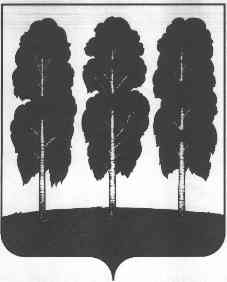 АДМИНИСТРАЦИЯ БЕРЕЗОВСКОГО РАЙОНАХАНТЫ-МАНСИЙСКОГО АВТОНОМНОГО ОКРУГА – ЮГРЫПОСТАНОВЛЕНИЕ от 16.09.2016 года							                         № 713 пгт.БерезовоОб утверждении административного регламента предоставления муниципальной услуги «Прием заявлений, постановка на учёт и зачисление детей в образовательные организации, реализующие основную образовательную программу  дошкольного образования (детские сады)» и признании утратившими силу некоторых муниципальных правовых актов администрации Березовского районаВ соответствии с Федеральным законом от 27.07.2010 № 210-ФЗ «Об организации предоставления государственных и муниципальных услуг», постановлением администрации Берёзовского района от 05.08.2014 № 1196 «Об утверждения Порядка разработки и утверждения административных регламентов предоставления муниципальных услуг, проведения экспертизы их проектов», экспертным заключением Управления государственной регистрации нормативных правовых актов Аппарата Губернатора Ханты-Мансийского автономного округа – Югры от 23.05.2016 № 01.03-О-790 «Экспертное заключение на модельный административный регламент предоставления муниципальной услуги «Об утверждении Административного регламента предоставления муниципальной услуги «Прием заявлений, постановка на учет и зачисление детей в образовательные организации, реализующие основную образовательную программу дошкольного образования (детские сады)»:1. Утвердить административный регламент предоставления муниципальной услуги «Прием заявлений, постановка на учёт и зачисление детей в образовательные организации, реализующие основную образовательную программу  дошкольного образования (детские сады) согласно приложению к настоящему постановлению.2. Признать утратившими силу постановления администрации Березовского района:- от 10.07.2015 № 825 «Об утверждении административного регламента предоставления муниципальной услуги «Прием заявлений, постановка на учёт и зачисление детей в образовательные организации, реализующие основную образовательную программу  дошкольного образования (детские сады)»;- от 24.05.2016 № 380 «О внесении изменений в приложение к постановлению администрации Березовского района от 10.07.2015  № 825 «Об утверждении административного регламента предоставления муниципальной услуги «Прием заявлений, постановка на учёт и зачисление детей в образовательные организации, реализующие основную образовательную программу  дошкольного образования (детские сады)».3. Опубликовать настоящее  постановление в газете «Жизнь Югры» и разместить на официальном веб-сайте органов местного самоуправления Березовского района.4. Настоящее постановление вступает в силу после его официального опубликования.  5. Контроль    за    исполнением    настоящего    постановления    возложить   на    первого    заместителя    главы   администрации   по   социальным   вопросам И.В. Чечеткину.Глава  администрации района                                                                 С.В.Кравченко